5 марта55 год з дня нараджэнняМазго Уладзіміра Мінавіча(1959, г. п. Зэльва), паэта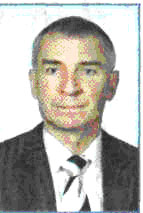 Уладзімір Мінавіч Мазго (нар. 5 сакавіка 1959 г., г. п. Зэльва, Гродзенская вобласць) — беларускі паэт.У 1964—1968 гг. разам з бацькамі жыў у Сібіры. У 1976 г. паступіў на філалагічны факультэт Беларускага дзяржаўнага ўніверсітэта (скончыў завочна ў 1985 г.). Служыў у Савецкай Арміі (1979—1981), быў карэспандэнтам шматтыражнай газеты "Інтэграл", выхавацелем у рабочым інтэрнаце, супрацоўнікам рэдакцыі літаратурна-драматычных праграм Беларускага тэлебачання. З 1984 г. — рэдактар выдавецтва "Юнацтва". Сябра СП СССР з 1984 г.Друкавацца пачаў у 1972 г. Аўтар паэтычных кніг "Пад спеў крыніц" (1982), "Вершаліна" (1987). Выдаў кнігу вершаў для дзяцей "Калі спрачаюцца маланкі" (1989).Працуе і ў галіне перакладу.Лаўрэат прэміі Федэрацыі прафсаюзаў Беларусі ў галіне літаратуры (2005) і Літаратурнай прэміі імя Васіля Віткі.Лаўрэат прэміі Залаты купідон (2008).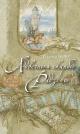 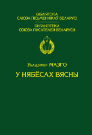 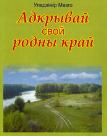 СлавянкіАбудзілі славянкіСонны бераг Зяльвянкі.Верным рыцарам конейКупалі каханкі.Гэтых вояў ля дома,У стаптаны мурогЗ сёдлаў выбіла стомаСтралою дарог.У славянак адвечнаЗ васількамі вачэй,На рамонкавых плечахБяссонне начэй.Глянь: імклівай Зяльвянкай,Хуткай плынню ракіВыплываюць славянкіПроста ў нашы вякі...